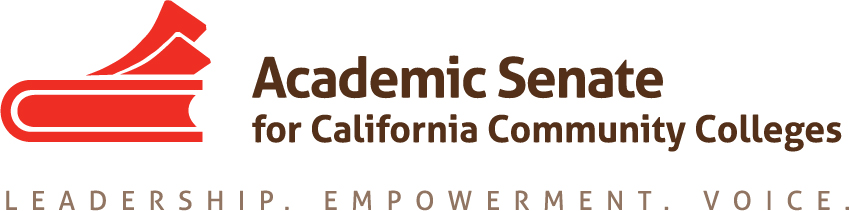 Standards & Practices CommitteeMarch 23, 20206:30p.m.—8:00p.m.ZoomJoin from PC, Mac, Linux, iOS or Android: https://cccconfer.zoom.us/j/875707398MEETING SUMMARYAttendance: Michelle Bean, Geoffrey Dyer, Angela Echevea, Chris Howerton, Roy Shahbazian, Eric Thompson.Welcome and check-in at 6:30 p.m. Michelle taking notes.ASCCC email last Tuesday explaining the Plenary is cancelled and officer elections will be online this spring. Exec Director working with elections committee to complete elections process online.   Discipline’s List Revisions Handbook UpdateProfessional Organization paragraph recommendation/update was approved by Exec Committee. Governor Newsome’s Executive Order N-29-20March 18 order to allow teleconferencing for public meetings.  ASCCC now has a new COVID-19 resources page that includes this and other info for local senates and what they can do remotely regarding meetings. Chair reviewed requirements with this new allowance. Status of Diversity Awards: How to Recognize WinnersThank you for your thorough work on scoring. Confirmation of winner. Committee recommended that a singular announcement (not a newsletter bullet point) should be sent to the body announcing the winner this semester.  Also, recommending the acknowledge of the winner at the next in-person Plenary. Chair will start a draft email to forward to Krystinne.   Status of Disciplines List Revisions SubmissionSecond Hearing: Remote or at Next Plenary? As of now, Plenary cancelled. Still have a need for hearing for Registered Behavior Technician but need a way to vote on the resolution to approve the change to the Disciplines List. Committee would like Exec Director to investigate the allowance of hearing and single resolution vote for this spring on this item. Concern on whether doing the process would disrupt the discipline or hold up the process or not. This resolution has a provision of no amendments allowed, so perhaps it could be included with the electronic officer elections. If not, then recommendation to include at next Plenary. Faculty Diversification Strategies UpdateMichelle shared the draft of the Model Hiring Processes and Principles. Committee members shared some feedback on including more tools and adding in activities for second minimum qualification review throughout the hiring process. Feel free to add suggestions or activities to the Google shared link.Next Meeting: April 20 at 6:30—8:00 p.m. Zoom—finding an earlier time on April 20 to meet—chair will email committee. Adjournment at 8:01 p.m.